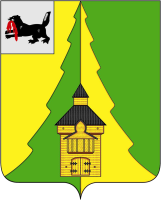  Иркутская областьНижнеилимский районКонтрольно-счетная палатаНижнеилимского муниципального района______________________________________________________________________________________===========================================================================От  28 октября 2015 года                                                                                                                   г. Железногорск-ИлимскийАкт № 01-14/1по результатам проверки «Формирование и использование средств местных бюджетов Иркутской области - МО «Братский район», «Тайшетский район», «Нижнеилимский район», Чунского районного муниципального образования, в том числе предоставляемых в форме межбюджетных трансфертов в МО на оплату коммунальных услуг, потребляемых учреждениями бюджетной сферы в 2014 году и 1 полугодии 2015 года.           Настоящий акт подготовлен в соответствии с заключенным между Контрольно-счетной палатой Иркутской области и Контрольно-счетной палатой Нижнеилимского муниципального района (далее – КСП района) Соглашением о сотрудничестве от 03.06.2011, на основании распоряжения председателя КСП Иркутской области от 22.09.2015 № 68-Г.           Предмет совместного экспертно-аналитического мероприятия: формирование и использование средств местных бюджетов Иркутской области - МО «Братский район», «Тайшетский район», «Нижнеилимский район», Чунского районного муниципального образования, в том числе предоставляемых в форме межбюджетных трансфертов в МО на оплату коммунальных услуг, потребляемых учреждениями бюджетной сферы.           Объект проверки: органы местного самоуправления и учреждения бюджетной сферы МО «Нижнеилимский район».           Цель проверки: анализ объема задолженности муниципальных образований Иркутской области за коммунальные услуги, потребляемые бюджетными учреждениями, оценка предпосылок и причин возникновения указанной задолженности в 2014 году и 1 полугодии 2015 года.           Проверяемый период: 2014 год и 1-полугодие 2015 года.           Сроки проведения экспертно-аналитического мероприятия: с 22.09.2015 по 23.10.2015.           Проверка проведена с ведома мэра Нижнеилимского муниципального образования «Нижнеилимский район» Романова Максима Сергеевича.           Проведен сбор и анализ информации о формировании и использовании средств бюджета муниципального образования «Нижнеилимский район» на оплату коммунальных услуг, потребляемых учреждениями бюджетной сферы Нижнеилимского муниципального образования в 2014 году и 1 полугодии 2015 года.            По результатам экспертно-аналитического мероприятия МО «Нижнеилимский район» установлено следующее.          1. В соответствии с письмом министерства финансов РФ от 01.12.2014 № 06-03-05/61507, в целях принятия субъектами Российской Федерации мер по обеспечению сбалансированности бюджетов субъектов Российской Федерации в 2014 году и по подготовке проектов бюджетов субъектов Российской Федерации на 2015 год и на плановый период 2016 и 2017 годов направляются разработанные с учетом предложений органов государственной власти субъектов Российской Федерации рекомендации по направлениям роста доходов и оптимизации расходов, источников финансирования дефицита региональных бюджетов, управлению государственным долгом субъекта Российской Федерации, одним из основных направлений оптимизации расходов бюджета субъекта определены:- оптимизация лимитов потребления топливно-энергетических ресурсов государственных учреждений; обеспечение энергоэффективности в бюджетном секторе;- в области жилищно-коммунального хозяйства: установление нормативов потребления коммунальных услуг в соответствии с требованиями законодательства.           В МО «Нижнеилимский район» для проведения мониторинга задолженности и оплаты коммунальных услуг, потребляемых учреждениями бюджетной сферы налажена система месячных отчетов каждого ГРБС, входящего в состав  района, по фактическим объемам потребления коммунальных услуг, задолженности по оплате и исполнению расходов по статье расходов 223 «Расходы по оплате коммунальных услуг».           Следует также отметить, что Постановлением администрации Нижнеилимского муниципального района от 05.03.2014 № 376 и 30.03.2015 № 359 установлены лимиты потребления энергоресурсов, воды, водоснабжения для бюджетных учреждений муниципального образования «Нижнеилимский район» на 2014 и 2015 годы,  и требование руководителям принять меры по оснащению зданий учреждений приборами учета воды, тепловой энергии в кратчайшие сроки, осуществлении постоянного контроля за расходом энергоресурсов и воды.           В соответствии с нормами ст. 24 Федерального закона РФ от 23.11.2009 № 261-ФЗ «Об энергосбережении и о повышении энергетической эффективности и о внесении изменений в отдельные законодательные акты Российской Федерации» (далее - Федеральный закон РФ от 23.11.2009 № 261-ФЗ), государственное (муниципальное учреждение) обязано обеспечить снижение в сопоставимых условиях объема потребленных им воды, дизельного и иного топлива, мазута, природного газа, тепловой энергии, электрической энергии, угля в течение пяти лет не менее чем на пятнадцать процентов от объема фактически потребленного им в 2009 году каждого из указанных ресурсов с ежегодным снижением такого объема не менее чем на три процента.2. В 2014 году Решением Думы Нижнеилимского муниципального района от 25.12.2014 № 517 «О внесении изменений в Решение Думы Нижнеилимского муниципального района от 24.12.2013г. № 424 «О бюджете муниципального образования «Нижнеилимский район» на 2014 год и на плановый период 2015 и 2016 годов» (далее – бюджет НМР) предусмотрены бюджетные ассигнования для финансового обеспечения оплаты коммунальных услуг в сумме  66 071 тыс. рублей при потребном объеме 90 115 тыс. рублей или 66,7% от потребности, исполнение расходов по оплате коммунальных услуг в 2014 году составило 66 049,9 тыс. рублей. Объем кредиторской задолженности по оплате коммунальных услуг возрос по состоянию на 01.01.2015 года на 5,9% и составил 38 760,11 тыс. рублей (в т.ч. просроченная -  27 669,2 тыс. рублей).           Анализ исполнения по оплате коммунальных услуг за 2014 год по статье расходов 223 «Расходы на оплату коммунальных услуг» представлен в таблице.Тыс. рублей          В 2015 году финансовое обеспечение расходов на оплату коммунальных услуг предусмотрено еще в меньшем объеме, так при потребности в сумме 83 206 тыс. рублей, Решением Думы Нижнеилимского муниципального района от 18.06.2015г. № 587 «О  внесении  изменений  в решение Думы Нижнеилимского муниципального района от 25.12.2014 г. № 518  «О бюджете муниципального образования  «Нижнеилимский район» на  2015  год и на плановый период 2016 и 2017 годов» бюджетные ассигнования предусмотрены 53 164,5 тыс. рублей или 63,9 %, кредиторская задолженность по сравнению с 2014 годом возросла на 36,1% и по состоянию на 01.07.2015г. составила 52 431,6 тыс. рублей.         Анализ исполнения по оплате коммунальных услуг за 1-полугодие 2015 года по статье расходов 223 «Расходы на оплату коммунальных услуг» представлен в таблице. Тыс. рублей            Информация в разрезе ГРБС и по видам коммунальных платежей представлена в таблице.Тыс. рублей	Причиной возникновения и роста кредиторской задолженности по оплате коммунальных услуг стала недостаточность финансирования бюджетных средств и рост тарифов на энергоресурсы. Так, согласно информации, представленной на официальном сайте Иркутской области - www.irkobl.ru:- тарифы на электрическую энергию для населения и приравненных к нему категорий потребителей по Иркутской области с 01.01.2014 по 30.06.2014 составили 0,82 руб./кВт.ч, 1-полугодие 2015 года – 0,84 руб./кВт.ч; 2-полугодие 2015 -0,92 кВт.ч;- тарифы на тепловую энергию, поставляемую потребителям ОАО «Иркутсткэнерго»:с 01.04.2014 по 30.06.2014 – 756,04 руб./Гкал, с 01.01.2015 по 30.06.2015 – 790,81 руб./Гкал, с 01.07.2015 по 31.12.2015 – 820,94 руб./Гкал.           3. Анализ потребления энергоресурсов муниципальными учреждениями МО «Нижнеилимский район» на примере Департамента образования в рамках соблюдения требований Федерального закона РФ от 23.11.2009 № 261-ФЗ согласно информации представлен в таблице.           Из приведенного анализа следует, что не соблюдаются требования Федерального закона РФ от 23.11.2009 № 261-ФЗ в части снижения фактического потребления по теплоэнергии, ХВС и электроэнергии.           По результатам экспертно-аналитического мероприятия в части потребления энергоресурсов бюджетными учреждениями МО «Нижнеилимский район» установлено, что в 2014 году превысили нормативный расход энергоресурсов такие бюджетополучатели как: - МУ «Управление по культуре, спорту и делам молодежи» администрации Нижнеилимского муниципального района;- МОУ «Железногорская школа №3»;- МКОУ «Коршуновская СОШ»;- МОУ «Новоигирминская СОШ №2»;- МОУ «Новоигирминская СОШ №3»;- МОУ «ОСШ им. М.К. Янгеля";- МОУ «Радищевская СОШ";- МОУ «Речушинская СОШ»;- МОУ «Рудногорская СОШ»;- МОУ «Семигорская СОШ»;- МОУ «Соцгородская СОШ» и др.             По мнению КСП района, превышение норматива выразилось в дополнительных расходах на оплату объемов услуг, что повлекло неэффективное использование бюджетных средств в сумме       3 766,86 тыс. рублей.                Следует также отметить, что в нарушении п. 3 ст. 13 Федерального закона РФ от 23.11.2009 № 261-ФЗ в подавляющем большинстве бюджетных учреждений МО «Нижнеилимский район» (дошкольных и общеобразовательных учреждениях) отсутствуют приборы учета по теплоэнергии и воде.              Анализ фактического потребления энергоресурсов в динамике 2014 года и 1-ой половины 2015 года (Приложение № 1) выявил, что в нарушении ст. 24 Федерального закона РФ от 23.11.2009 № 261-ФЗ часть учреждений не обеспечила снижение потребления энергоресурсов не менее чем на 3%. Общее потребление электроэнергии увеличилось с 5% до 15,5%, потребление воды от 3% до 30%, потребление теплоэнергии от 3 до 31%. Изучая сведения о потреблении энергоресурсов в динамике за 1,5 года можно выявить значительное увеличение и снижение потребления в отдельных учреждениях.           КСП района обращает внимание, что одним из критериев оценки эффективности использования бюджетных средств на оплату коммунальных услуг стало соблюдение установленных лимитов потребления энергоресурсов. Сравнение фактических показателей с лимитами (Приложение № 1) показывает, что в большинстве учреждений фактическое потребление электроэнергии и воды значительно ниже установленных лимитов потребления, а по теплоэнергии выше.            В 2014-2015 годах расходы по оплате коммунальных услуг учреждениями бюджетной сферы осуществлялись за счет средств местного бюджета и бюджетного кредита, использование средств областного бюджета производилось в 1- полугодии 2015 года в сумме 7 984,2 тыс. рублей 	4. Оплата кредиторской задолженности по коммунальным услугам по судебным искам производилась как за счет средств местного бюджета, так и за счет бюджетного кредита из областного бюджета.           Информация о погашении по исполнительным листам за период 2014 и 1-полугодии 2015 года представлена в таблице.Тыс.рублей             По результатам проведения проверки поселений Нижнеилимского муниципального района установлено следующее. В ходе проведения экспертно-аналитического мероприятия установлено, что не во всех поселениях района установлены лимиты потребления энергоресурсов для бюджетных учреждений муниципальных образований (администраций и учреждений культуры), в связи с чем, проанализировать снижение или увеличение потребления энергоресурсов не представляется возможным.           В нарушении п. 3 ст. 13 Федерального закона РФ от 23.11.2009г. № 261-ФЗ «Об энергосбережении и о повышении энергетической эффективности и о внесении изменений в отдельные законодательные акты Российской Федерации» в подавляющем большинстве проверяемых учреждений отсутствуют приборы учета теплоэнергии и воды.2. В 2014 году 17 бюджетами поселений предусмотрены бюджетные ассигнования для финансового обеспечения оплаты коммунальных услуг в сумме 22 733,9 тыс. рублей, исполнение расходов по оплате коммунальных услуг в 2014 году составило 21 017,1 тыс. рублей. Объем кредиторской задолженности по оплате коммунальных услуг по состоянию на 01.01.2015 года составил 4 726,6 тыс. рублей, в том числе просроченная - 3 129,3 тыс. рублей.             Анализ исполнения по оплате коммунальных услуг за 2014 год по статье расходов 223 «Расходы на оплату коммунальных услуг» представлен в таблице.Тыс. рублей          В 2015 году финансовое обеспечение расходов на оплату коммунальных услуг предусмотрено бюджетами поселений еще в меньшем объеме, в сумме 18 239,7 тыс. рублей, кредиторская задолженность по сравнению с 2014 годом возросла на 41,3% и по состоянию на 01.07.2015г. составила 8 057,1 тыс. рублей, (в т.ч. просроченная 7 442 тыс. рублей).          Анализ исполнения по оплате коммунальных услуг за 1-полугодие 2015 года по статье расходов 223 «Расходы на оплату коммунальных услуг» представлен в таблице. Тыс. рублей            Причиной возникновения и роста кредиторской задолженности по оплате коммунальных услуг стала недостаточность финансирования бюджетных средств и рост тарифов на энергоресурсы.            В 2014-2015 годах расходы по оплате коммунальных услуг муниципальными образованиями сферы осуществлялись за счет средств местных бюджетов.              Погашение кредиторской задолженности по оплате коммунальных услуг по судебным искам в 2014 году и истекшем периоде 2015 года осуществлялась за счет средств:- местного бюджета в сумме 1 672,2 тыс. рублей;- привлечения бюджетного кредита в сумме 1 449,7 тыс. рублей;- областного бюджета в сумме – 311,9 тыс. рублей.            Нецелевого использования бюджетных средств экспертно-аналитическим мероприятием не установлено.           3. Следует отметить, что по результатам внешней проверки годового отчета об исполнении бюджетов поселений за 2014 год, главными распорядителями бюджетных средств - администрациями поселений, в нарушении  п.3 ст. 219 Бюджетного кодекса РФ были приняты бюджетные обязательства по 223 КОСГУ «Расходы на оплату коммунальных услуг» на сумму 1597,39 тыс. рублей.            Информация по КБК 223 «Расходы на оплату коммунальных услуг» в разрезе поселений Нижнеилимского муниципального района представлена в таблице.            Согласно пояснениям администраций поселений, сверхлимитные обязательства приняты в связи с несбалансированностью бюджета и переходят в счет бюджетных обязательств текущего года.             Кроме того, по результатам проверки установлено, что во многих зданиях культуры, являющихся подведомственными учреждениями администраций поселений Нижнеилимского района, остается устаревшая система освещения помещений, что приводит к большому расходу электроэнергии, потери теплого воздуха через чердачные и оконные проемы, недостаточный контроль соответствующих служб (как ответственных за эксплуатацию здания, так и энергосберегающей организации) за соблюдением необходимых параметров работы систем.Временно исполняющая обязанностипредседателя КСП	Цепляева А.Р.Нижнеилимского муниципального районаНаименованиеКредиторская задолженность на  01.01.2014г.2014 год2014 год2014 годКредиторская задолженностьна 01.01.2015г.НаименованиеКредиторская задолженность на  01.01.2014г.Плановые показателиПотребностьИсполнениеКОСГУ 223 «Расходы на оплату коммунальных услуг»36 484,3866 071,190 11566 049,938 760,11(в т.ч. просроченная27 669,2)ИТОГО:36 484,3866 071,190 11566 049,938 760,11НаименованиеКредиторская задолженность на  01.01.2015г.2015 год2015 год2015 годКредиторская задолженностьна 01.07.2015г.НаименованиеКредиторская задолженность на  01.01.2015г.Плановые показателиПотребностьИсполнениеКОСГУ 223 «Расходы на оплату коммунальных услуг»38 760,11(в т.ч. просроченная27 669,2 53 164,583 20633 630,652 431,6(в т.ч. просроченная 49 132)ИТОГО:38 760,1153 164,583 20633 630,652 431,6Наименование ГРБС Балансовая задолженностьна 01.01.2014г.Балансовая задолженность на 01.01.2015г.Балансовая задолженность на 01.07.2015г.Администрация района251,75121,333,61Горячая вода-Теплоэнергия-59,328,1Водоснабжение, водоотведение-34,15,5Электроэнергия-27,9Учреждения культуры1 807,291 039,151 358,24Горячая водаТеплоэнергия943,81237,6Водоснабжение, водоотведение47,3120,64Электроэнергия48Департамент образования34 395,6937 563,1651 039,75горячая вода2  673,62 588,7теплоэнергия24 089,133 268,55водоснабжение, водоотведение4 463,166433,5электроэнергия6337,38749МКУ «Пожарная часть Нижнеилимского района»29,6536,50горячая водатеплоэнергияводоснабжение, водоотведениеэлектроэнергия36,5ИТОГО:36 484,3838 760,1152 431,6Наименование учреждений и виды коммунальных услуг                    1-полугодие        2014 года                    1-полугодие        2014 года1-полугодие 2015 года1-полугодие 2015 года% соотношение (увеличение +, снижение -) объема лимитов, в усл.ед.Наименование учреждений и виды коммунальных услугВ усл.ед.В тыс. рубляхВ усл.ед.В тыс. рублях% соотношение (увеличение +, снижение -) объема лимитов, в усл.ед.Теплоэнергия, в Гкал/год14 120,620 59215 642,623 028,8+9,7%ХВС, в м3/год32 099,5937,338 082,371 225,7+15,7%ГВС, в м3/год53 584,151 618,425 065,541 371,6- 113,7%Электроэнергия, кВт.ч/год3 612 675,18 004,54 247 774,11 036,714,9%Итого:31 152,236 662,8НаименованиеГРБСИсполнение за 2014 годИсполнение за 2014 годИсполнение за 2014 годИсполнение за 2014 годИсполнение за 1 полугодие 2015 годаИсполнение за 1 полугодие 2015 годаИсполнение за 1 полугодие 2015 годаИсполнение за 1 полугодие 2015 годаНаименованиеГРБСОблас.бюджетМест. бюджетБюдж. кредитВсегоОблас.бюджетМест. бюджетБюдж. кредитВсегоАдминистрация района----Учреждения культуры922,1922,1Департамент образования4 587,511 990,4516 577,954 349,912 168,316 518,2МКУ «Пожарная часть Нижнеилимского района»----ИТОГО:4 587,512 912,5517 500,054 349,912 168,316 518,2Наименование2014 год2014 годКредиторская задолженностьна 01.01.2015г.НаименованиеПлановые показателиИсполнениеКОСГУ 223 «Расходы на оплату коммунальных услуг»22 733,922 733,921 017,14 726,6(в т.ч. просроченная 3 129,3)ИТОГО:22 733,922 733,921 017,14 726,6НаименованиеКредиторская задолженность на  01.01.2015г.2015 год2015 годКредиторская задолженностьна 01.07.2015г.Плановые показателиИсполнениеКОСГУ 223 «Расходы на оплату коммунальных услуг»4 726,6(в т.ч. просроченная 3 129,3)18 329,77 578,18 057,1(в т.ч. просроченная 7 442)ИТОГО:4 726,618 329,77 578,18 057,1Наименование муниципального образованияУтверждено лимитов бюджетных обязательствПринято бюджетных обязательств (всего)Принято бюджетных обязательств сверх утвержденных бюджетных назначенийБерезняковское СП1138,41169,831,4Брусничное СП114,8308,7193,9Видимское ГП282,4262,919,5Дальнинское СП1225,671876,6650,93Заморское СП87170,383,3Коршуновское СП162,3353190,7Новоилимское СП202,6316,4113,8Речушинское СП203,04428,6225,56Семигорское СП335,67395,9960,32Шестаковское ГП337,4337,40Хребтовское ГП249,3267,217,9Янгелевское ГП64,6964,690Итого:4403,275951,581548,31